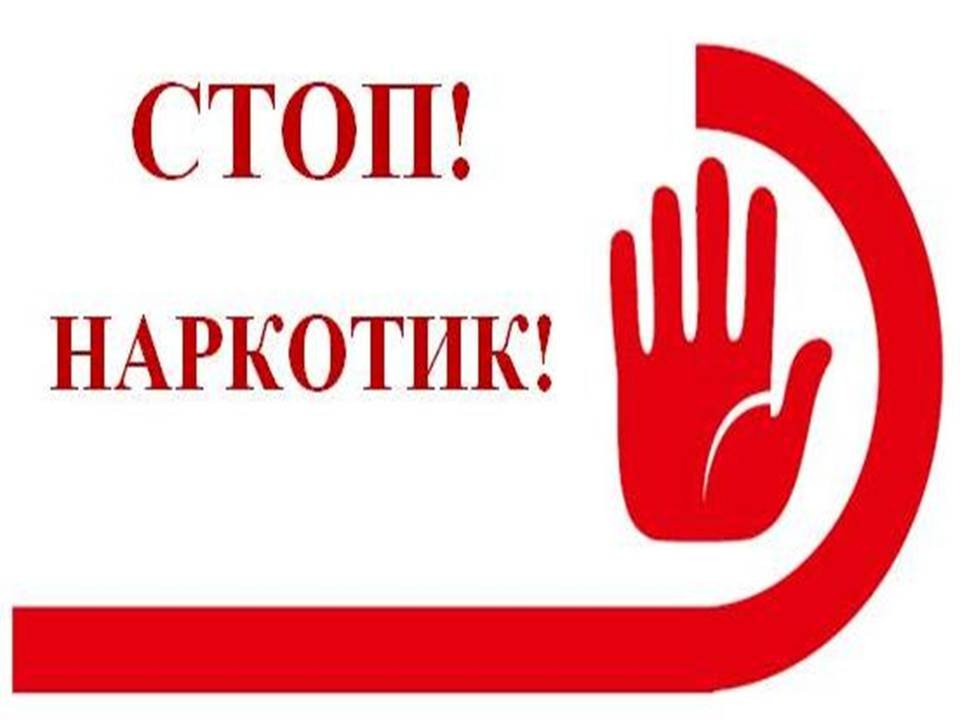 15 ноября нами была проведена уличная акция «Наркомании скажем НЕТ!».  Для этого были подготовлены целый ряд буклетов по профилактике наркомании. Работники библиотеки провели профилактическую беседу среди учеников Золотухинской средней школы о последствиях употребления наркотиков, а также о том, на что толкает человека наркотическая зависимость.  Участники акции получили листовки и буклеты   с призывом быть предельно бдительными, не поддаваться различного вида соблазнам, ценить жизнь и помнить о том, что «Мир прекрасен без наркотиков».